Temat kompleksowy: Jak zdrowym byćTemat dnia: Jem zdrowoData: 08.04.2021r. - czwartekGrupa dzieci: 5-6 latki1.Rodzicu przeczytaj dziecku wiersz.Stanisław Jachowicz„Chory Kotek”Pan kotek był chory i leżał w łóżeczku,I przyszedł pan doktor: „Jak się masz, koteczku”!— „Źle bardzo...” — i łapkę wyciągnął do niego.Wziął za puls pan doktor poważnie chorego,I dziwy mu prawi: — „Zanadto się jadło,Co gorsza, nie myszki, lecz szynki i sadło;Źle bardzo... gorączka! źle bardzo, koteczku!Oj! długo ty, długo poleżysz w łóżeczku,I nic jeść nie będziesz, kleiczek i basta:Broń Boże kiełbaski, słoninki lub ciasta!”— „A myszki nie można? — zapyta koteczek —Lub z ptaszka małego choć z parę udeczek?"— „Broń Boże! Pijawki i dieta ścisła!Od tego pomyślność w leczeniu zawisła”.I leżał koteczek; kiełbaski i kiszkiNie tknięte, z daleka pachniały mu myszki.Patrzcie, jak złe łakomstwo! Kotek przebrał miarę;Musiał więc nieboraczek srogą ponieść karę.Tak się i z wami dziateczki stać może;Od łakomstwa strzeż was Boże!Teraz czas na pytania do wiersza:- Kto był bohaterem wiersza? - Jaki były ten kotek? - Co to znaczy, że ktoś jest chory? - Dlaczego był chory? - A czy tylko kotki przejadają się ?- Czy wy również lubicie jeść? - Co takiego lubicie zajadać? - Co jest waszym smakołykiem? - Macie swoje przysmaki, ale czy to znaczy, że można objadać się do woli, bardzo dużo? - Dlaczego nie wolno objadać się?Porozmawiajcie wspólnie nt.  Piramidy żywienia. Wspólnie spróbujcie odpowiedzieć na pytanie zadane – co jeść żeby być zdrowym?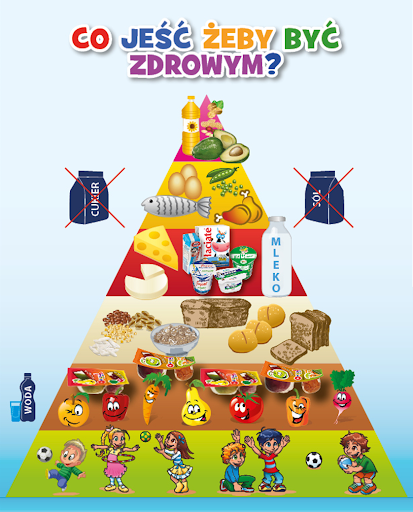 Poniżej znajduje się propozycje do wykonania pracy plastycznej, technika dowolna.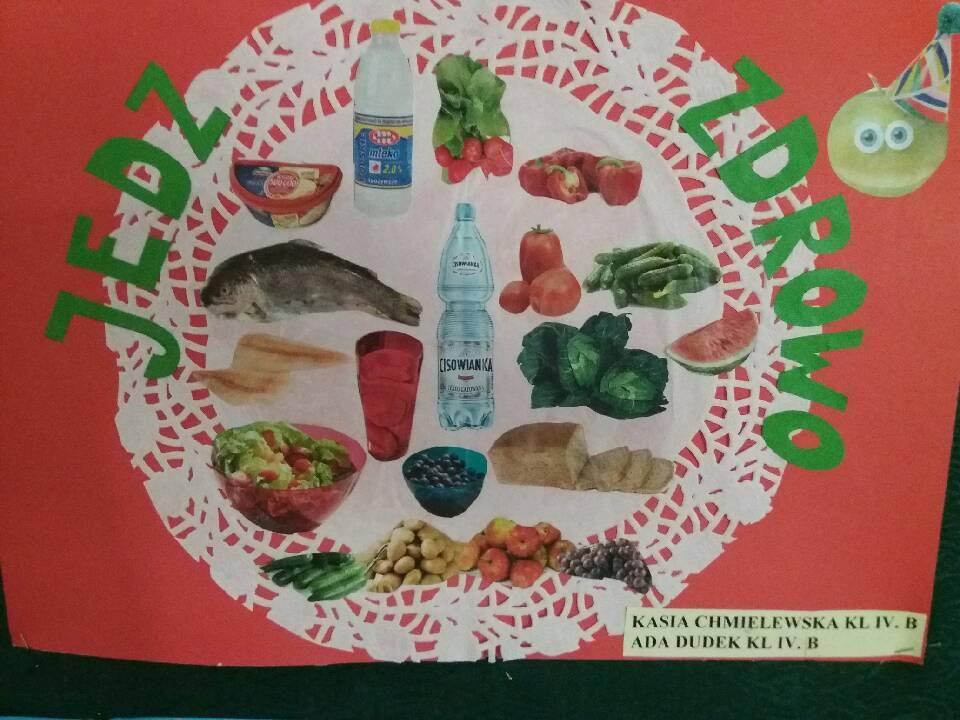 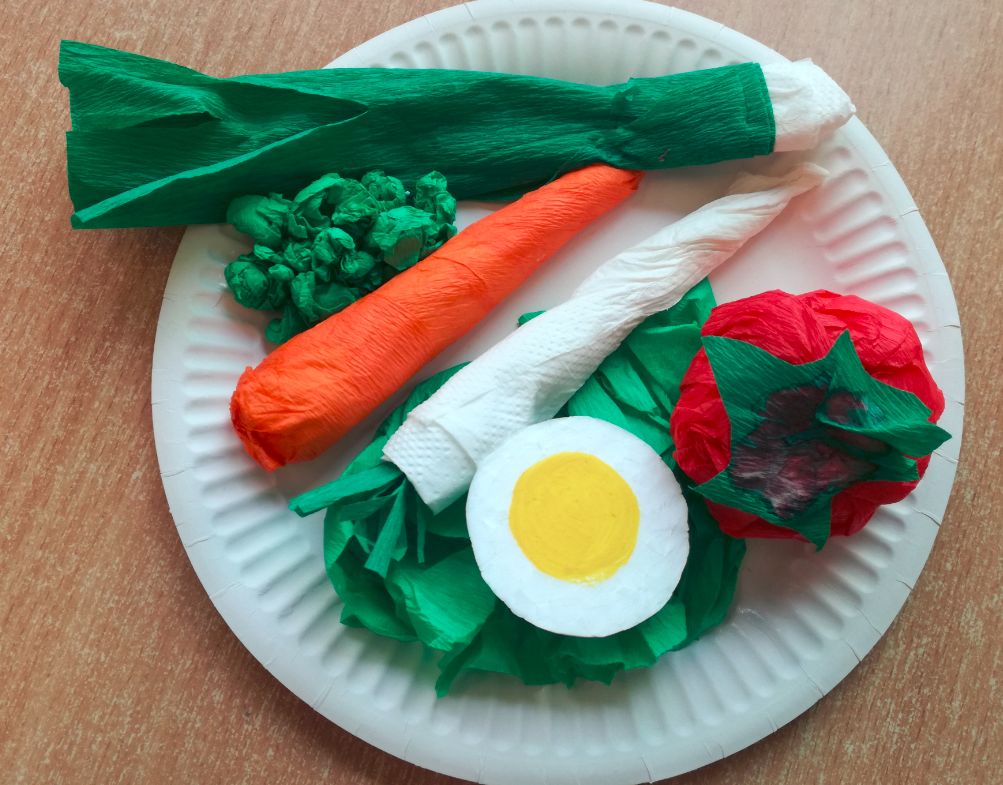 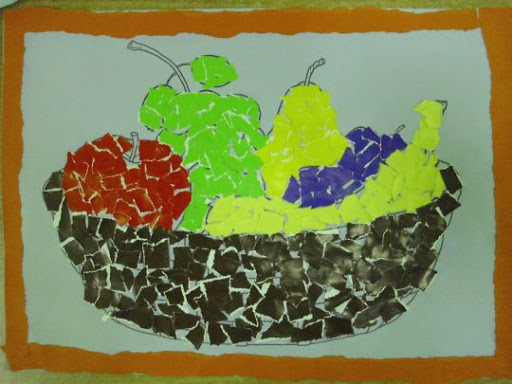 Jeszcze tylko wiersz do opanowania pamięciowego w kwietniu:Wiosna słodko uśmiechniętaobudziła już zwierzęta,ptakom gniazda zbudowałai potomstwo też im dała.Potem wiosna nasza miła,ziemię całą ożywiła,kwiatom kwitnąć rozkazałai roślinom zieleń dała.Wreszcie chmurki przegoniłai słoneczko uwolniła,które świat ogrzewa mocno,gdy powietrze pachnie wiosną.”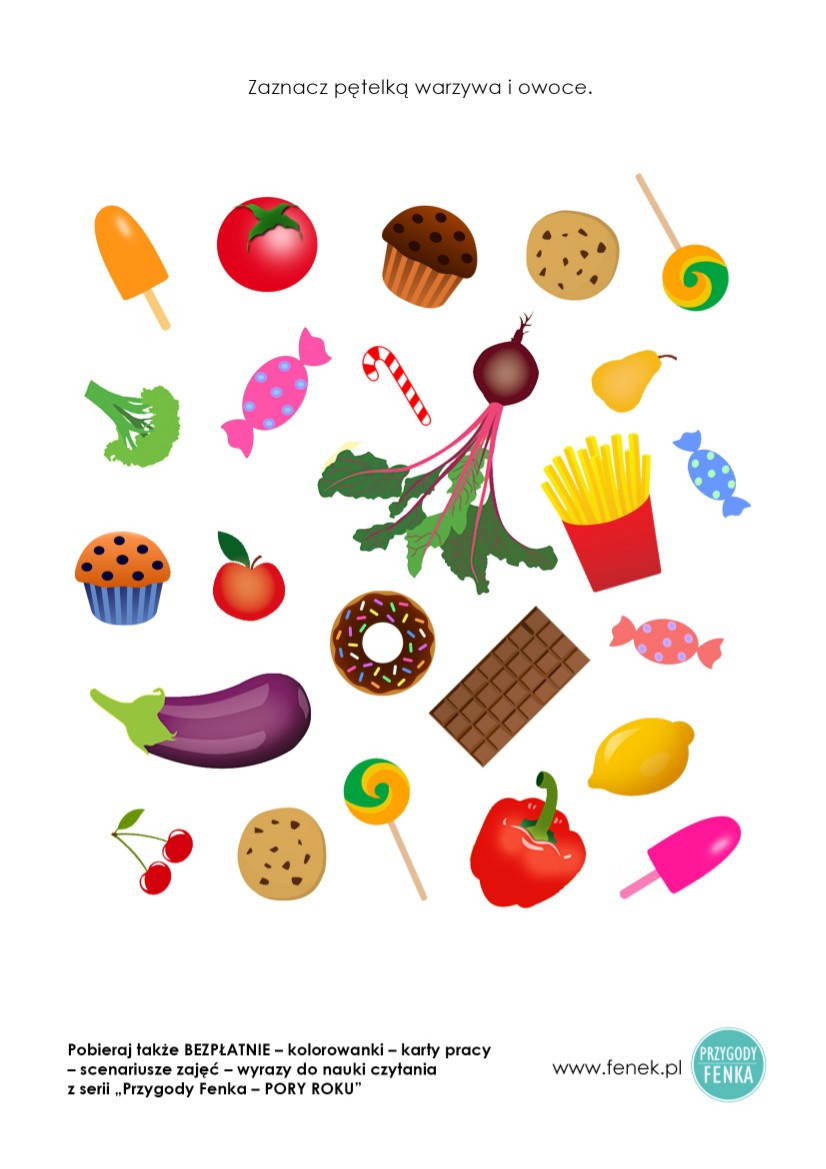 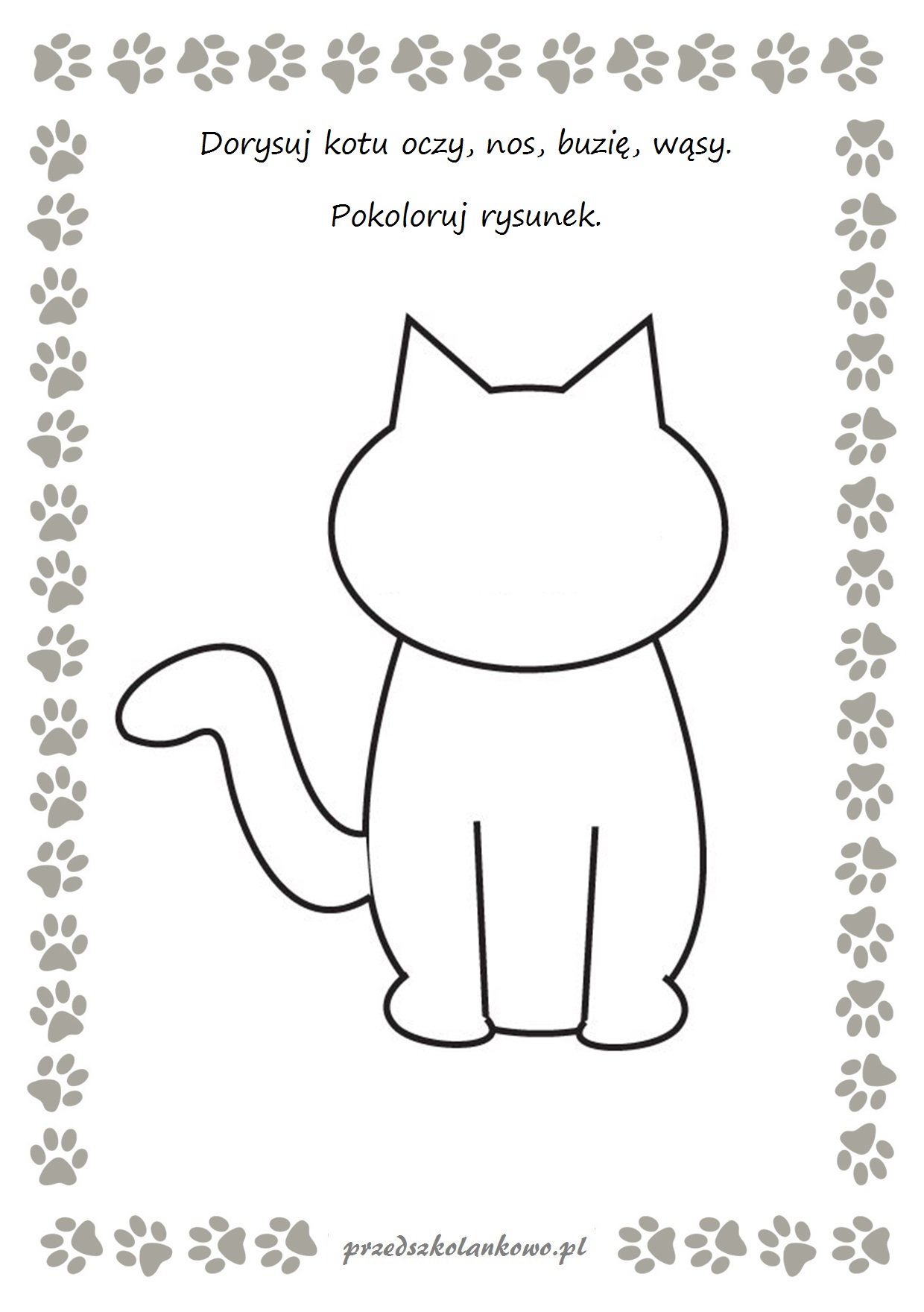 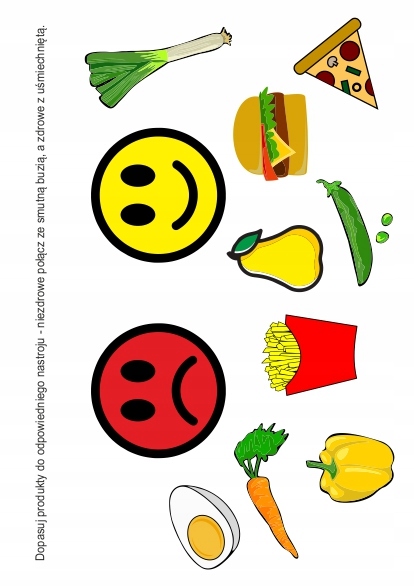 